Verbale dell’Area Tematica Salute Mentale, Neuropsichiatria infantile e Dipendenze Patologiche – 11 luglio 2017Presenti:                   Maria Altamura – La Breccia Corato                  Patrizia Labombarda – ASA Giovinazzo                  Rosanna Guglielmi – AFAUP BariAssenti giustificati:                   Raffaele Bongallino - ATSM Speranza Santeramo                   Vito Solazzo – Autismo Insieme Santeramo                    Paolo Petruzzellis – Rete 3  AICEApre l’incontro la coordinatrice Rosanna Guglielmi, che parla dell’audizione avvenuta il 6 luglio scorso presso la terza commissione consiliare permanente nella sede del Consiglio Regionale. Oltre all’intervento dell’AFAUP, che ha presentato una relazione anche a nome delle associazioni dell’area tematica Salute Mentale, Neuropsichiatria Infantile e Dipendenze Patologiche, sono intervenute altre 4 associazioni del territorio pugliese, la funzionaria dell’assessorato reg.le alla Sanità, d.ssa Marisa De Palma, e i direttori dei DSM territoriali, a cominciare dal dr. Domenico Semisa. Sono emerse problematiche irrisolte da lungo tempo, che rendono difficile la quotidianità della psichiatria in Puglia; non si sa se e come verranno recepite e affrontate dal Consiglio reg.le.Sia Altamura che Labombarda concordano nell’ampliare e approfondire la relazione (soprattutto sulla realtà dei CAT da poco istituiti nella regione), da presentare a tutto il gruppo nel primo incontro utile dopo l’estate. Labombarda, in particolare, si assume il compito di analizzare e riflettere sul servizio erogato dai nuovi CAT. Si potrà così avere un quadro aggiornato della situazione della psichiatria sul territorio, che potrà essere presentato al CCM della ASL Bari.E’ stata fatta anche una riflessione per quanto riguarda l’indagine sul grado di umanizzazione delle strutture ospedaliere, appena conclusa, che ha visto il coinvolgimento di molte associazioni di questa area tematica del CCM. Le presenti concordano sul poco tempo a disposizione avuto per condurre l’indagine e la scarsa preparazione ricevuta proprio a causa della stringatezza del tempo. E’ stata comunque un’esperienza utile per verificare con imparzialità lo stato dei servizi ospedalieri, per quanto riguarda eccellenze e disastri dei singoli reparti.Si aspettano i primi risultati, ma soprattutto un approfondimento critico sulla realtà ospedaliera testata.Alle 18,30 non avendo altro da discutere, la riunione si è conclusa.        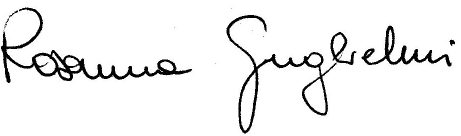                                               Rosanna Guglielmi                          Coordinatrice area tematica Salute Mentale, Neuropsichiatria Inf. e Dip. Patologiche